HỢP ĐỒNG TỐI ƯU TỐC ĐỘ WEBSITE-  Căn cứ Bộ luật dân sự của nước Cộng Hòa Xã Hội Chủ Nghĩa Việt Nam được Quốc Hội thông qua ngày 27/06/2005- Căn cứ Luật Thương mại số 36/2005/QH11 của nước Cộng Hòa Xã Hội Chủ Nghĩa Việt Nam được Quốc Hội thông qua ngày 14/06/2005Chúng tôi gồm: Hai Bên thống nhất thoả thuận ký kết  Hợp đồng với những nội dung như sau :ĐIỀU 1: NỘI DUNG HỢP ĐỒNGĐIỀU 2: GIÁ TRỊ HỢP ĐỒNGĐIỀU 3: THỜI GIAN & PHƯƠNG THỨC THANH TOÁN    3.1. Thời gian thanh toán:Bên A thanh toán cho bên B 100% giá trị hợp đồng ngay sau khi hai bên ký kết hợp đồng, số tiền thanh toán: 1.500.000 VNĐ (Bằng chữ: Một triệu năm trăm nghìn đồng chẵn./.)3.2. Phương thức thanh toánThanh toán bằng tiền mặt hoặc chuyển khoản. Sau khi nhận tiền và bàn giao tài khoản, bên B có trách nhiệm xuất hóa đơn cho bên A.ĐIỀU 4: QUYỀN HẠN VÀ NGHĨA VỤ CỦA MỖI BÊNBên B:4.1. Bên B có trách nhiệm nâng cấp Website theo đúng như yêu cầu (Điều 1) và chương trình quản lý Web cho Bên A bao gồm: cung cấp phần mềm, cài đặt và chuyển giao.4.2.   Bên B có trách nhiệm thực hiện các công việc dưới đây.a. Nâng cấp, cài đặt và chuyển giao Website tại trụ sở của Bên A khi hoàn tất.b. Vào cùng thời điểm là ngày ký biên bản nghiệm thu Website, Bên B bàn giao toàn bộ sản phẩm cho Bên A kèm theo tất cả các tài liệu liên quan đến hệ thống.4.3. Đảm bảo trong mọi lúc Hệ thống Quản lý Website luôn ở tình trạng làm việc tốt và thích hợp cho các nhu cầu sử dụng đã được quy định trong Hợp đồng.4.4. Có trách nhiệm giữ bí mật toàn bộ các thông tin liên quan được lưu trữ trên Hệ thống Quản lý Website và thông tin do Bên A cung cấp trong thời gian thực hiện Hợp đồng, thời gian bảo hành và trong thời gian Bên A khai thác Hệ thống quản lý Website trên.4.5. Không được chuyển giao, chuyển nhượng một phần hoặc toàn phần quyền lợi và trách nhiệm theo hợp đồng này cho bên thứ ba khi không có sự đồng ý của Bên A.4.6. Không lưu trữ, không tải, chia sẻ, cài đặt hay phân phát mã nguồn website ……của bên bên A dưới bất cứ hình thức nào.Bên A:4.7. Cung cấp các tài liệu cần thiết cho Bên B thực hiện hợp đồng bao gồm: thông tin tài liệu, ảnh.4.8. Thực hiện các nghĩa vụ tổ chức phối hợp với Bên B trong quá trình triển khai.4.9. Thanh toán cho Bên B sau khi đã hoàn thành phần công việc theo qui định của Hợp đồng.ĐIỀU 5: PHƯƠNG THỨC BÀN GIAO VÀ ĐÀO TẠO5.1. Toàn bộ Website và phần mềm quản lý Web sẽ được chuyển giao cho Bên A tại địa điểm là trụ sở của Bên A hoặc hỗ trợ trực tuyến. Việc chuyển giao phải có đại diên của Bên A chứng kiến.5.2. Bên B sẽ hỗ trợ kỹ thuật, công nghệ sử dụng cho Bên A, đảm bảo bên A có toàn quyền sử dụng và quản trị Website đó.ĐIỀU 6: BẢO HÀNH6.1. Bên B đảm bảo rằng hệ thống sẽ được cung cấp là các sản phẩm được nâng cấp đảm bảo đầy đủ các chức năng yêu cầu như trong Điều 2 của hợp đồng này, có tính ổn định và đồng bộ của chương trình Quản lý Website trong quá trình khai thác và vận hành.6.2. Website sẽ được bảo hành trong vòng 03 tháng kể từ ngày nghiệm thu.6.3. Trong thời gian bảo hành, nếu phát hiện lỗi Bên A sẽ gửi ngay yêu cầu cho Bên B thông báo và yêu cầu Bên B khắc phục tại chỗ tình trạng đó càng nhanh càng tốt nhưng không quá 08 giờ đồng hồ.6.4. Khi xảy ra sự cố, hai bên cùng xác định nguyên nhân và nếu nguyên nhân không thuộc trách nhiệm của Bên A thì Biên bản sự cố do Bên A lập và Bên B có trách nhiệm thi hành việc bảo hành. Trong trường hợp lỗi do Bên A gây ra hoặc do những lý do bất khả kháng (thiên tai, hoả hoạn, chiến tranh, ....) thì hai bên sẽ thống nhất biện pháp và kinh phí khắc phục song Bên B phải có trách nhiệm để đảm bảo không gián đoạn hoạt động của hệ thống.ĐIỀU 7: CÁC ĐIỀU KHOẢN CHUNGHợp đồng chấm dứt trong các trường hợp sau:- Hợp đồng đã hoàn thành mà không bên nào có khiếu nại.- Lý do bất khả kháng như: thiên tai, chiến tranh, hỏa hoạn,… làm một trong các bên tham gia hợp đồng không còn khả năng tiếp tục thực hiện các nghĩa vụ được qui định trong Hợp đồng.- Vi phạm nghiêm trọng hợp đồng: Bao gồm các vi phạm ảnh hưởng tới quyền lợi và nghĩa vụ của các bên.- Hai bên cam kết tuân thủ các điều khoản trên và hoàn toàn chịu trách nhiệm của mình về việc ký và thực hiện hợp đồng này.- Những thay đổi khác được thoả thuận trong quá trình thực hiện hợp đồng sẽ được lập thành phụ lục kèm theo.- Khi có phát sinh về nội dung và chức năng  trong quá trình nâng cấp (nằm ngoài hợp đồng) thì Bên A phải bổ sung thêm phí phát sinh cho Bên B- Mọi phát sinh trong quá trình thực hiện hợp đồng sẽ được giải quyết trên cơ sở thoả thuận với tinh thần hợp tác và thiện chí. Trong trường hợp không giải quyết được sẽ đưa ra trọng tài kinh tế, phán quyết của trọng tài là quyết đinh chung thẩm buộc hai bên phải tuân theo.ĐIỀU 10: HIỆU LỰC CỦA HỢP ĐỒNG-  Hợp đồng có hiệu lực kể từ ngày ký-  Thời gian thực hiện hợp đồng là 3- 5 ngày kể từ ngày kể từ ngày hợp đồng có hiệu lực.-  Hợp đồng này được lập thành 02 (hai) bản,có giá trị pháp lý như nhau, mỗi bên giữ 01 bản.    Chữ ký và xác nhận của Bên A                                   Chữ ký và Xác nhận của Bên B               (Phụ trách dự án)                                                           (Phụ trách dự án)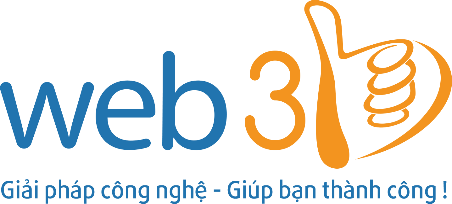 THIETKEWEB3B.COMHợp đồng số: …K/3BCỘNG HOÀ XÃ HỘI CHỦ NGHĨA VIỆT NAMĐộc lập - Tự do - Hạnh phúc----------------------------Hà Nội, ngày …  tháng …  năm …  BÊN A:Ông/Bà …  Năm sinh:…/ …/ …CMND:số …, ngày cấp …/ …/ …, nơi cấp: …Địa chỉ:…Số điện thoại:…                                   Email: …    BÊN B:CÔNG TY CỔ PHẦN 3B VIỆT NAM Mã số thuế:0108025218Địa chỉ:Tầng 4, Lô 06 khu 4.1CC ngõ 23 Lê Văn Lương, Phường Nhân Chính, Quận Thanh Xuân, Thành Phố Hà Nội.Người đại diện:Ông BÙI VĂN NGỌC                          Chức vụ: Giám ĐốcĐiện thoại:02462.590.333 – 0981.631.777   Email:Số tài khoản:info@web3b.com 19134328039017                               CTK : Công ty cổ phần 3B Việt NamTại ngân hàng :Ngân hàng TMCP Kỹ thương Việt Nam - Techcombank chi nhánh Nguyễn Thị Định -  Hà Nội.STTHẠNG MỤC1Điểm tốc độ Pagespeed Insights (CrUX) = 90~100 (Mobile & PC). Chỉ số Thiết yếu về Trang web (Core Web Vitals) trong “Google Search Console” bao gồm LCP, FCP, FID và CLS = Đạt xanh (Mobile & PC)2Điểm tốc độ Webpagetest /GTMetrix /Pingdom = Đạt A-A3Cam kết 100% tối ưu website chuẩn Web.dev của Google4Thiết kế và lập trình plugin tối ưu WordPress5Thực hiện các giải pháp tối ưu Java Script, HTML/CSS6Tối ưu hóa hình ảnh WebP7Thực hiện giải pháp bộ nhớ đệm Cache8Điểm tốc độ Pagespeed Insights đạt chuẩn từ 90-1009Cải thiện Chỉ số Thiết yếu về Trang Web (Core Web Vitals)10Cải thiện thứ hạng SEO Google11Tối ưu hóa giá thầu quảng cáo GoogleSTTNội dungĐơn vị tínhSố lượngĐơn giáVATThành tiền1Phí thiết kế tối ưu tốc độ websiteLần011.500.000KCT1.500.000Tổng Tổng 1.500.0001.500.0001.500.0001.500.0001.500.000(Bằng chữ: Một triệu năm trăm nghìn đồng chẵn./.)(Bằng chữ: Một triệu năm trăm nghìn đồng chẵn./.)(Bằng chữ: Một triệu năm trăm nghìn đồng chẵn./.)(Bằng chữ: Một triệu năm trăm nghìn đồng chẵn./.)(Bằng chữ: Một triệu năm trăm nghìn đồng chẵn./.)(Bằng chữ: Một triệu năm trăm nghìn đồng chẵn./.)(Bằng chữ: Một triệu năm trăm nghìn đồng chẵn./.)